О проведении соревнований – открытого первенства города Канска, открытого первенства Красноярского края по прыжкам на акробатической дорожке На основании календарного плана спортивно-массовых и оздоровительных мероприятий и соревнований с участием спортсменов и команд города Канска на 2013 год, утвержденного постановлением администрации города Канска № 1990 от 29.12.2012 г., в целях популяризации и развития прыжков на акробатической дорожке, как вида спорта, на территории города Канска, ст. 30, 35 Устава города Канска, ПОСТАНОВЛЯЮ:     1. Отделу физической культуры, спорта и туризма администрации г. Канска (В.Е. Барабаш), МБОУ ДОД ДЮСШ (В.И. Целюк) организовать и провести соревнования – открытое первенство города Канска, открытое первенство Красноярского края по прыжкам на акробатической дорожке, в спортивном зале «Металлист» МБОУ ДОД ДЮСШ 03-05 февраля 2013 года, начало соревнований в 10.00 часов.     2. Утвердить положение о проведении соревнований - открытого первенства города Канска по прыжкам на акробатической дорожке (приложение № 1).     3. Утвердить план мероприятий по подготовке и проведению соревнований (приложение №2).     4. Рекомендовать межмуниципальному отделу МВД России «Канский» (К.К. Крижус) обеспечить безопасность движения транспорта и охрану общественного порядка на месте проведения соревнований и местах проживания спортсменов.     5. Муниципальному бюджетному учреждению здравоохранения «Канская ЦГБ» (В.А. Шиповалов) организовать медицинское обслуживание соревнований.     6. Уведомить Муниципальное казенное учреждение «Управление по делам ГО и ЧС администрации города Канска» (А.В. Комарчев) о месте и времени проведения соревнований.     7. Главному специалисту по работе со средствами массовой информации Отдела культуры администрации г. Канска (Н.И. Никонова) разместить настоящее постановление на официальном сайте муниципального образования город Канск в сети Интернет. 8. Контроль за исполнением данного постановления возложить на заместителя главы города по социальной политике Н.И. Князеву.     9. Постановление вступает в силу со дня подписания.Исполняющий обязанностиглавы города Канска                                                                                С.Д. ДжаманПоложениео проведении открытого первенства города Канскапо прыжкам на акробатической дорожке1. Цели и задачи.Соревнования проводятся с целью популяризации и дальнейшего развития, как вида спорта прыжки на акробатической дорожке. В процессе проведения городских соревнований решаются задачи:- повышение спортивного мастерства;- содействия в организации здорового и содержательного досуга учащихся;- привития учащимся интереса к систематическим занятиям спорта;- выполнения разрядных нормативов;- выявления сильнейших спортсменов для участия в краевых соревнованиях.2. Руководство проведением соревнований.Общее руководство проведением соревнований осуществляют: отдел физической  культуры, спорта, туризма и молодежной политики администрации г. Канска и МБОУ ДОД ДЮСШ. Непосредственное руководство проведением соревнований возлагается на ГСК. Главный судья соревнований – Толкачева Ольга Алексеевна, главный секретарь – Шереметьева Ольга Владимировна. Ответственность за подготовку мест соревнований и тренировок, технику безопасности возлагается на Трифонова Евгения Георгиевича, медико-санитарное обслуживание на Толстову Елену Игоревну.Соревнования не проводятся без акта приемки о готовности спортсооружения к проведению соревнований, без инструкции по организации безопасности зрителей и охране общественного порядка, без медицинского обеспечения.3. Страхование участников.Участие в соревнованиях осуществляется только при наличии договора (оригинал) о страховании несчастных случаев, жизни и здоровья, который представляется в мандатную комиссию на каждого участника. 4. Сроки и место проведения соревнований.Соревнования проводятся 03-05 февраля 2013г. в 10.00 часов по адресу г. Канск, ул. Сибирская, 6, МБОУ ДОД ДЮСШ спортивный зал «Металлист».5. Программа соревнований.Соревнования проводятся по существующей классификационной программе и правилам соревнований по прыжкам на АКД (с учетом внесенных изменений). Возраст участников по разрядам согласно правилам соревнований и ЕВСК: - мальчики, девочки 6-8 лет;- младшие юноши, девушки 9-10 лет;- средние юноши, девушки 11-12 лет;- старшие юноши, девушки 13-14 лет;- юниоры 15 лет.К участию в соревнованиях допускаются учащиеся ДЮСШ, выступающие по программе 3-юн., 2-юн., 1-юн., 3, 2, 1 спортивных разрядов, КМС и МС, имеющие допуск врача и именную заявку, заверенную врачом и юные спортсмены начальной подготовки 1 года обучения.6. Определение победителей.В личном первенстве места определяются по наибольшей сумме баллов, набранных за финальную программу во всех разрядах и видах. В случае равенства результатов по наивысшей оценке за второе финальное упражнение.7. Награждение.Победители и призеры во всех разрядах награждаются грамотами.8. Финансирование.Расходы, связанные с представлением наградной атрибутики (грамот, вымпелов) несет МБУ ФОК «Текстильщик».Исполняющий обязанности начальника  ФКСТиМП  В.Е. БарабашПлан мероприятий по подготовке и проведениюоткрытого первенства города Канска, открытого первенства Красноярского края по прыжкам на акробатической дорожке, в спортивном зале «Металлист» 03-05 февраля 2013 года, начало соревнований в 10.00 часов.Исполняющий обязанности начальника ФКСТиМП  В.Е. Барабаш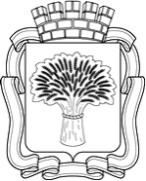 Российская ФедерацияАдминистрация города Канска
Красноярского краяПОСТАНОВЛЕНИЕРоссийская ФедерацияАдминистрация города Канска
Красноярского краяПОСТАНОВЛЕНИЕРоссийская ФедерацияАдминистрация города Канска
Красноярского краяПОСТАНОВЛЕНИЕРоссийская ФедерацияАдминистрация города Канска
Красноярского краяПОСТАНОВЛЕНИЕ28.01.2013 г.№78Приложение № 1 к постановлениюадминистрации города Канска№ 78  от  28.01.2013 г.Приложение № 2 к постановлениюадминистрации города Канска№ 78   от  28.01.2013 г.№МероприятиеСрокиМесто проведенияОтветственный1.Подготовить спортсооружение для проведения соревнованийдо03.02.2013г.с/з МеталлистВ.И. Целюк2.Подготовить комнаты для ГСК, раздевалки для судей, спортсменов, представителей03-05.02.2013г.с/з МеталлистВ.И. Целюк3.Обеспечить безопасность движения и охрану общественного порядка на месте проведения соревнований и местах проживания04-05.02.2013г.с/з МеталлистК.К. Крижус4.Организовать медицинское обслуживание соревнований03-05.02.2013г.с/з МеталлистВ.А. Шиповалов5.Обеспечить призовойфонд, приобрести призы для победителей и призёров соревнованийдо 03.02.2013г.         -Е.Г. Трифонов, краевая федерация6.Обеспечить дежурствоспециалистов на местепроведения соревнований04-05.02.2013г.с/з МеталлистА.В. Комарчев7.Подготовить, организовать и провести торжественное открытие соревнований04.02.2013 г.в 12.00с/з МеталлистО.А. Толкачева8.Осветить в СМИ подготовку и проведение соревнованийВесь периодподготовки и проведения соревнованийс/з МеталлистН.И. Никонова